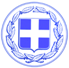                       Κως, 21 Σεπτεμβρίου 2018ΔΕΛΤΙΟ ΤΥΠΟΥΘΕΜΑ : “Μιλάμε μόνο με έργα. Ξεκίνησε η κατασκευή των δικτύων αποχέτευσης Αντιμάχειας, Κεφάλου και Μαστιχαρίου. Το πιο μεγάλο έργο των τελευταίων χρόνων.”Ένα μεγάλο έργο ξεκίνησε στο Δήμο της Κω.Πρόκειται για την κατασκευή των δικτύων αποχέτευσης σε Αντιμάχεια, Κέφαλο και Μαστιχάρι.Ένα έργο πνοής και πολιτισμού που καθιστά την Κω πρότυπο περιβαλλοντικής προστασίας και αλλάζει την εικόνα της Αντιμάχειας, της Κεφάλου και του Μαστιχαρίου.Το έργο έχει συνολικό προϋπολογισμό 16.447.629,34€ και μελετήθηκε, εντάχθηκε, δημοπρατήθηκε, συμβασιοποιήθηκε και υλοποιείται από την ΔΕΥΑΚ.Τα «Δίκτυα αποχέτευσης ακαθάρτων Αντιμάχειας, Καμαρίου – Κεφάλου και Α΄φάσης Μαστιχαρίου», είναι το πρώτο υποέργο της πράξης «Κατασκευή έργων διαχείρισης λυμάτων οικισμών Αντιμάχειας και Κεφάλου νήσου Κω». Ο συνολικός προϋπολογισμός, μετά τη δημοπράτηση του ανέρχεται σε 10.354.978,75 ευρώ. Η χρηματοδότηση ύψους 8.941.183,56 ευρώ από πόρους του Επιχειρησιακού Προγράμματος «Υποδομές Μεταφορών, Περιβάλλον και Αειφόρος Ανάπτυξη 2014-2020», στο πλαίσιο του ΕΣΠΑ 2014-2020 και η συμμετοχή της ΔΕΥΑΚ από ίδιους πόρους είναι 1.413.795,19 ευρώ.Η πράξη «Κατασκευή έργων διαχείρισης λυμάτων οικισμών Αντιμάχειας και Κεφάλου νήσου Κω» που αφορά στην ολοκληρωμένη διαχείριση των αστικών λυμάτων των οικισμών Αντιμάχειας, Μαστιχαρίου και Καμαρίου -Κεφάλου περιλαμβάνει τα κάτωθι:Το εσωτερικό δίκτυο αποχέτευσης ακαθάρτων του Μαστιχαρίου και τα έργα μεταφοράς των λυμάτων στην Αντιμάχεια.Το εσωτερικό δίκτυο αποχέτευσης ακαθάρτων της Αντιμάχειας και τα έργα μεταφοράς των ακαθάρτων Αντιμάχειας και Μαστιχαρίου στην υφιστάμενη Εγκατάσταση Επεξεργασίας Λυμάτων (ΕΕΛ) Καρδάμαινας.Το εσωτερικό δίκτυο αποχέτευσης ακαθάρτων της παραλιακής ζώνης του οικισμού της Κεφάλου (Καμάρι) και τα έργα μεταφοράς των λυμάτων του συνόλου του οικισμού στο τελικό αντλιοστάσιο της ΕΕΛ Κεφάλου.Τη νέα ΕΕΛ Κεφάλου με τα έργα προσαγωγής και διάθεσης των επεξεργασμένων λυμάτων.Εμείς μιλάμε με έργα.Η Κως προχωρά μπροστά με έργα.Γραφείο Τύπου Δήμου Κω